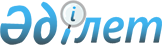 Об утверждении проекта (схемы) зонирования земель, поправочных коэффициентов к базовым ставкам платы за земельные учаски по Жалагашскому районуРешение Жалагашского районного маслихата Кызылординской области от 29 июня 2016 года № 4-6. Зарегистрировано Департаментом юстиции Кызылординской области 03 августа 2016 года № 5571.
      В соответствии со статьями 8, 11 Земельного кодекса Республики Казахстан и подпункта 13) пункта 1 статьи 6 Закона Республики Казахстан "О местном государственном управлении и самоуправлении в Республике Казахстан" Жалагашский районный маслихат РЕШИЛ:
      Сноска. Преамбула - в редакции решения Жалагашского районного маслихата Кызылординской области от 29.12.2021 № 13-16 (вводится в действие по истечении десяти календарных дней после дня его первого официального опубликования).
      1. Утвердить проект (схему) зонирования земель по Жалагашскому району согласно приложению 1 к настоящему решению.
      2. Утвердить поправочные коэффициенты к базовым ставкам платы за земельные участки по Жалагашскому району (не включая населенные пункты) согласно приложению 2 к настоящему решению.
      3. Исключен решением Жалагашского районного маслихата Кызылординской области от 29.12.2021 № 13-16 (вводится в действие по истечении десяти календарных дней после дня его первого официального опубликования).
      4. Признать утратившим силу решения Жалагашского районного маслихата “Об утверждении проекта (схемы) зонирования земель в целях налогооблажения и поправочных коэффициентов к базовым ставкам платы за земельные участки по Жалагашскому району” от 16 июня 2010 года № 31-4 (зарегистрировано в Реестре государственной регистрации нормативных правовых актов за номером 10-6-162, опубликовано 21 июля 2010 года в газете “Жалағаш жаршысы”).
      5. Настоящее решение вводится в действие по истечении десяти календарных дней после дня первого официального опубликования. Проект (схема) зонирования земель по Жалагашскому району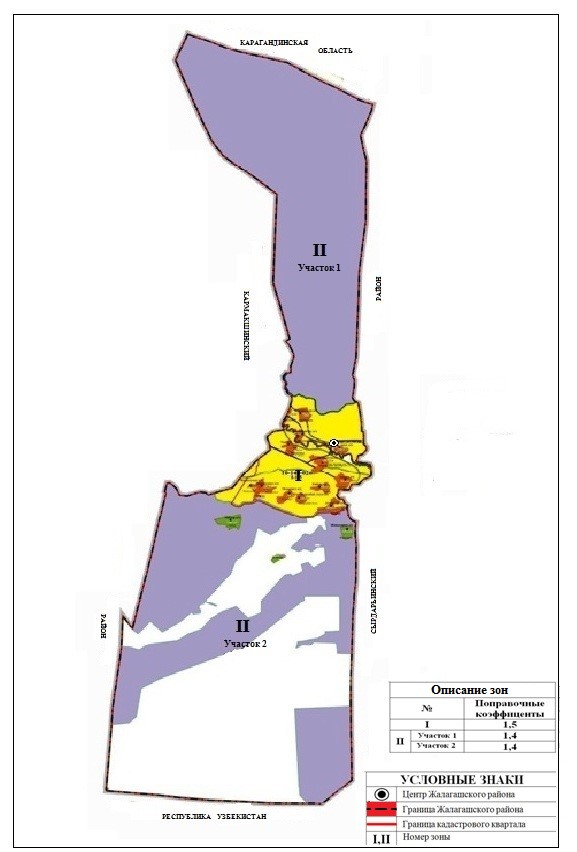  Поправочные коэффициенты к базовым ставкам платы за земельные участки по Жалагашскому району (не включая населенные пункты)
					© 2012. РГП на ПХВ «Институт законодательства и правовой информации Республики Казахстан» Министерства юстиции Республики Казахстан
				
      Председатель 4 – сессии

Секретарь

      Жалагашского районного

Жалагашского районного

      Маслихата

маслихата

      СУЛЕЙМЕНОВ К.

ЕСПАНОВ М.
Приложение 1 к решению
 Жалагашского районного маслихата
от “29” июня 2016 года № 4-6Приложение 2 к решению
 Жалагашского районного маслихата
от “29” июня 2016 года № 4-6
Номер зоны
Поправочные коэффициенты 
Земельно-кадастровый номер и названия сельских округов входящих в зону 
І
1,5
(005) сельский округ Аксу;
(006) сельский округ имени Морали Шаменова; 
(007) сельский округ Каракеткен; 
(011) сельский округ Бухарбай батыр;
(012) сельский округ Тан;
(014) сельский округ Аккум; 
(015) сельский округ Енбек;
(016) сельский округ Аламесек;
(019) сельский округ Мадениет; 
(020) сельский округ Мырзабай ахун;
(021) сельский округ Макпалкол; 
(022) сельский округ Жанаталап; 
(026) Земли административной территории Жалагашского района;
ІІ
Участок 1
1,4
 (025) Земли административной территории Жалагашского района;
ІІ
Участок 2
1,4
(017) сельский округ Жанадария; 
(024) сельский округ Аккыр; 
(027) Земли административной территории Жалагашского района;